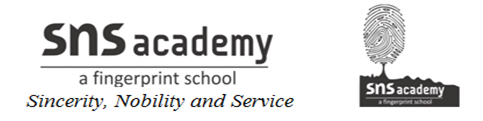 Present and past perfect continuous tensesCorrect the sentences given below.1. The streets were flooded—it has been raining for hours.________________________________________________________2. When Ahmed was transferred to the United States, he has been working with the firmfor five years.________________________________________________________3. Paula had been driving since morning and needs a good night’s rest.________________________________________________________4. He had been suffering for years and has yet not seen a specialist.________________________________________________________5. I have been going for piano classes for years but I still couldn’t play the piano as wellas I wished to.________________________________________________________6. I have been playing the flute since two hours.________________________________________________________7. Saira had been taking lessons in Chinese for two and a half years when a Chinese firmchooses to employ her.________________________________________________________8. Anubhav had played very well when he got out.________________________________________________________9. Dinesh is taking classes since ten in the morning.________________________________________________________10. Paroma had eaten all kinds of fish for thirty years before she got the allergy tomackerel.________________________________________________________Answers:1. The streets were flooded—it had been raining for hours.2. When Ahmed was transferred to the United States, he had been working with the firmfor five years.3. Paula had been driving since morning and needed a good night’s rest.4. He had been suffering for years and had yet not seen a specialist.5. I have been going for piano classes for years but I still can’t play the piano as well as Iwish to.6. I have been playing the flute for two hours.7. Saira had been taking lessons in Chinese for two and a half years when a Chinese firmchose to employ her.8. Anubhav had been playing very well when he got out.9. Dinesh has been taking classes since ten in the morning.10. Paroma had been eating all kinds of fish for thirty years before she got the allergy tomackerel.